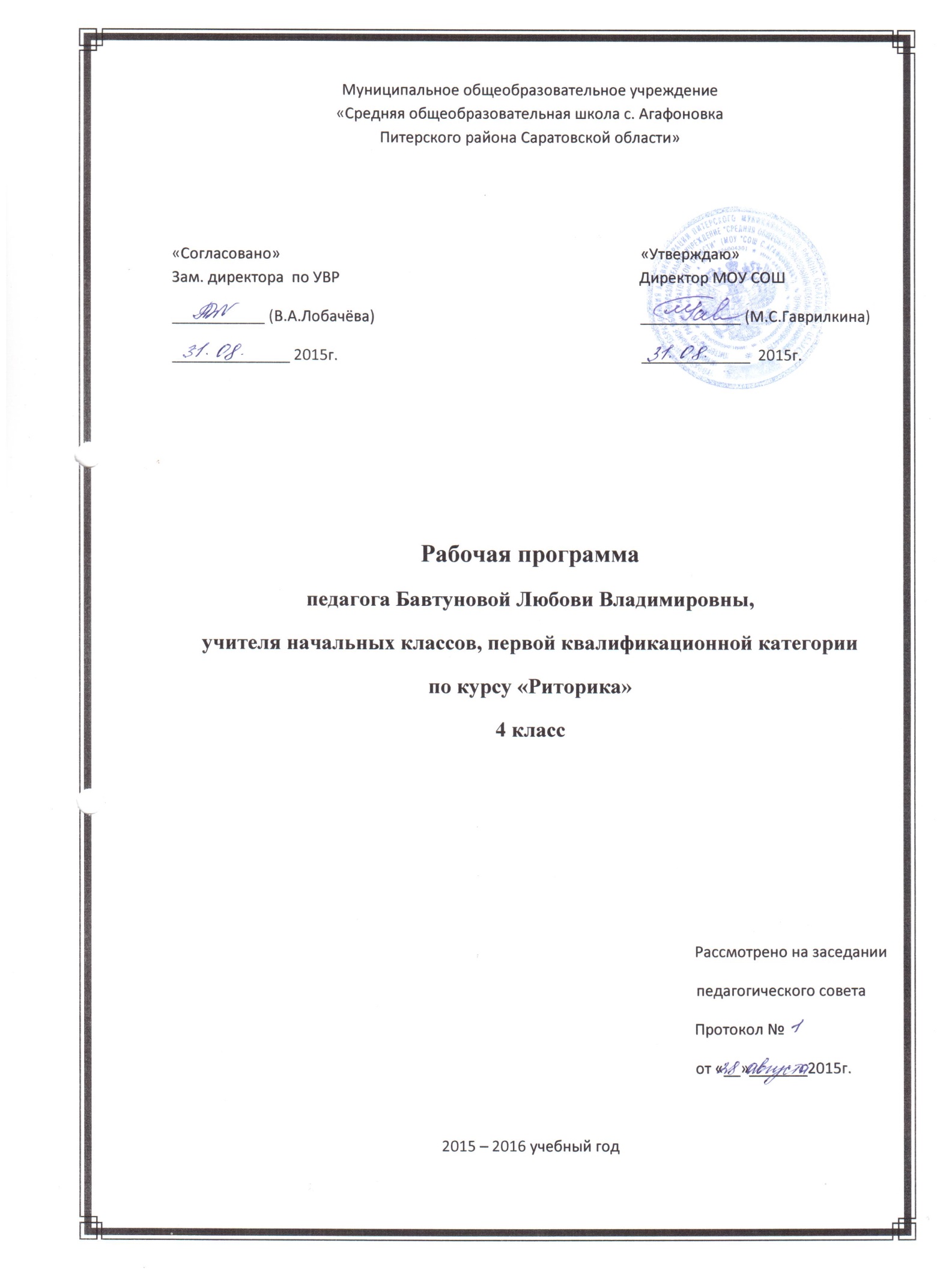 ПОЯСНИТЕЛЬНАЯ ЗАПИСКАк тематическому планированию по риторикеРабочая программа по риторике разработана на основе Федерального государственного образовательного стандарта начального общего образования, Концепции духовно-нравственного развития и воспитания личности гражданина России, планируемых результатов начального общего образования с учетом межпредметных и внутрипредметных связей, логики учебного процесса, задачи формирования у младших школьников умения учиться и на основе авторской программы, разработанной Т.А. Ладыженской и др.  и является составной частью Образовательной системы «Школа 2100». Данный УМК в полной мере реализует принципы деятельностного подхода.Рабочая программа соответствует: ФГОС начального общего образования второго поколения, утв. Приказом Минобрнауки России от 06.10.2009г. № 373 «Об утверждении и введении в действие федерального государственного образовательного стандарта начального общего образования», учебнику «Риторика » авторов Т.А. Ладыженская, Н.В. Ладыженская, Т.М. Ладыженская, О.В. Марысева М: БАЛАСС, 2013Федеральным компонентом образовательного стандарта для начального общего образования по риторике  в образовательных учреждениях; примерной программе начального общего образования по риторике (базовый уровень);учебному плану   .Цель курса риторики как предмета филологического цикла – научить речи, развивать коммуникативные умения, научить младших школьников эффективно общаться в разных ситуациях, решать различные коммуникативные задачи, которые ставит перед учениками сама жизнь.Ни один из традиционных школьных предметов российского образования специально не учит речи. Риторика как учебный предмет восполняет очень важную область школьного образования, её отсутствие приводит к тому, что многие ученики, хотя в целом владеют лингвистическими понятиями, грамотны, затрудняются общаться в разных ситуациях (в школе и вне школы).В основе всякого обучения лежит коммуникация, общение, поэтому риторика как инновационный, практико-ориентированный предмет помогает решать задачи формирования универсальных действий на межпредметном уровне, этот предмет способствует развитию качеств личности, «отвечающих требованиям информационного общества, инновационной экономики, задачам построения демократического гражданского общества на основе толерантности, диалога культур и уважения многонационального состава российского общества». Риторика, как предмет филологического цикла, помогает решению задач, которые ставятся новым стандартом при обучении русскому языку и литературному чтению, этот предмет способствует развитию качеств личности, «отвечающих требованиям информационного общества, инновационной экономики, задачам построения демократического гражданского общества на основе толерантности, диалога культур и уважения многонационального состава российского общества».Рабочая программа рассчитана на 35 часов в год при 1 часе в неделю.Основные  формы обучения: уроки(урок открытия нового знания, урок развития умений и навыков, урок-путешествие, урок-«защита проектов», урок- «развитие речи», проблемно-диалогический урок), упражнения для работы дома, работа в группах, языковые разминки, творческие задания, проекты, система тренировочных упражнений для работы в классе, в ряду которых – упражнения и задания на развитие связной письменной речи (творческие письменные работы –изложения, сочинения), устной научной речи.Требования к уровню подготовки учащихся, обучающихся по данной программе:Личностными результатами изучения курса «Риторика» является формирование следующих умений:– объяснять значение эффективного общения, взаимопонимания в жизни человека, общества;– осознавать важность соблюдения правил речевого этикета как выражения доброго, уважительного отношения в семье и к посторонним людям;– отличать истинную вежливость от показной;– адаптироваться применительно к ситуации общения, строить своё высказывание в зависимости от условий взаимодействия;– учитывать интересы коммуникантов при общении, проявлять эмоциональную отзывчивость и доброжелательность в спорных ситуациях;– осознавать ответственность за своё речевое поведение дома, в школе и других общественных местах;– анализировать свои речевые привычки, избавляться от плохих привычек;– поддерживать нуждающихся в помощи не только словом, но и делом.Метапредметными результатами изучения курса «Риторика» является формирование следующих универсальных учебных действий:– формулировать задачу урока после предварительного обсуждения;– оценивать выполнение своей работы и работы всех, исходя из имеющихся критериев;– анализировать и оценивать свои и чужие успехи и неуспехи в общении;– осознанно строить речевое высказывание (в устной и письменной форме) в соответствии с задачами коммуникации, соблюдая нормы этики и этикета;– анализировать рассуждение, в структуре которого представлены несколько аргументов, оценивать их значимость, достоверность фактов;– классифицировать различные типы аргументов: научные и ненаучные (житейские), обобщённые и конкретные;– реализовывать рассуждение (устное и письменное), которое включает в себя тезис, убедительные аргументы (иногда также вступление и заключение), соблюдая нормы информационной избирательности;– признавать возможность существования разных точек зрения и права каждого иметь свою;– различать описания разных стилей – делового и художественного;– продуцировать описания разных стилей в зависимости от коммуникативной задачи;– анализировать словарные статьи;– реализовывать словарные статьи к новым словам;– осуществлять информационную переработку научно-учебного текста: составлять опорный конспект прочитанного или услышанного;– воспроизводить по опорному конспекту прочитанное или услышанное;– анализировать газетные информационные жанры, выделять логическую и эмоциональную составляющие;– слушать собеседника, кратко излагать сказанное им в процессе обсуждения темы, проблемы;– редактировать текст с недочётами.Предметными результатами изучения курса «Риторика» является формирование следующих умений:– различать общение для контакта и для получения информации;– учитывать особенности коммуникативной ситуации при реализации высказывания;– уместно использовать изученные несловесные средства при общении;– определять виды речевой деятельности, осознавать их взаимосвязь;– называть основные признаки текста, приводить их примеры;– называть изученные разновидности текстов – жанры, реализуемые людьми для решения коммуникативных задач;– продуцировать этикетные жанры вежливая оценка, утешение;– вести этикетный диалог, используя сведения об этикетных жанрах, изученных в начальной школе;– анализировать типичную структуру рассказа;– рассказывать (устно и письменно) о памятных событиях жизни;– знать особенности газетных жанров: хроники, информационной заметки;– продуцировать простые информационные жанры (типа что–где–когда и как произошло) в соответствии с задачами коммуникации;– объяснять значение фотографии в газетном тексте;– реализовывать подписи под фотографиями семьи, класса с учётом коммуникативной ситуации.Учебно – методический комплектпо риторикеСписок учебно - методической литературы по риторикеГодовой календарный план – графикГрафик текущей аттестацииКАЛЕНДАРНО-ТЕМАТИЧЕСКОЕ  ПЛАНИРОВАНИЕ УРОКОВ  по риторике№АвторыНазваниеГод изданияИздательствоТ.А. Ладыженская, Н.В. Ладыженская, Т.М. Ладыженская, О.В. МарысеваДетская риторика. В рассказах и рисунках. Учебная тетрадь для 4 класса2013БАЛАСС№АвторыНазваниеГод изданияИздательствоТ.А. Ладыженская, Н.В. Ладыженская, Т.М. Ладыженская, О.В. МарысеваУроки риторики. 4 класс. Методические рекомендации для учителя2011БАЛАСС№ Изучаемая тема Кол-во часовВиды контроляВиды контроля№ Изучаемая тема Кол-во часовТест-опросПрезентация творческих работ1Общение91-2Текст10--3Речевые жанры8--4Обобщение8-1ИТОГОИТОГО34--№ТемаФорма контроляДатаДата№ТемаФорма контроляпланфактОбщениеТест-опросТекст-Речевые жанры-Обобщениепрезентация№Наименование разделов, тем уроков; региональный компонент; домашнее заданиекол-во часов          (в т.ч. рег.)Тип урокаЭлементы содержания, в том числе кадетского и регионального компонентаПланируемые результаты обучения (предметные, метапредметные, личностные)Универсальные учебные действия (УУД)Дата проведенияДата проведения№Наименование разделов, тем уроков; региональный компонент; домашнее заданиекол-во часов          (в т.ч. рег.)Тип урокаЭлементы содержания, в том числе кадетского и регионального компонентаПланируемые результаты обучения (предметные, метапредметные, личностные)Универсальные учебные действия (УУД)планфактОбщениеОбщение9УОиСЗВосстанавливаем в памяти изученные виды речевой деятельности. Тест-опрос «Проверь себя», выполняется в учебнике-тетрадиОбъяснять, почему их нужно учитывать для того, чтобы общение было успешным.Анализировать и оценивать свои и чужие успехи и неудачи в общении. Определять вид общения по его основной задаче: сообщить, запросить информацию, обменяться информацией; поддержать контакт и т.д. Испытывать желание умело пользоваться русским языком, грамотно говорить и писать. Осознавать собственные мотивы учебной деятельности и личностный смысл учения.Определять цели учебной деятельности с помощью учителя и самостоятельно, находить средства её осуществления. Осуществлять решение учебной задачи под руководством учителя. Осознавать способы действий при решении учебных задач.12.09Проверь себяс.6-11 Д.З. – Найти и записать пословицы, поговорки, крылатые слова об устной речи, о говорении1УОиСЗВосстанавливаем в памяти изученные виды речевой деятельности. Тест-опрос «Проверь себя», выполняется в учебнике-тетрадиОбъяснять, почему их нужно учитывать для того, чтобы общение было успешным.Анализировать и оценивать свои и чужие успехи и неудачи в общении. Определять вид общения по его основной задаче: сообщить, запросить информацию, обменяться информацией; поддержать контакт и т.д. Испытывать желание умело пользоваться русским языком, грамотно говорить и писать. Осознавать собственные мотивы учебной деятельности и личностный смысл учения.Определять цели учебной деятельности с помощью учителя и самостоятельно, находить средства её осуществления. Осуществлять решение учебной задачи под руководством учителя. Осознавать способы действий при решении учебных задач.12.09Речевая ситуация. Учитывай, с кем, почему, для чего… ты общаешьсяс.12-15 ККД.З. –с.13, зад. 12,131Комбинированный Вспоминаем две формы общения – устное и письменное: общее и различия между ними.КК: правила общения среди кадетНазывать компоненты речевой ситуации. Анализировать и оценивать свои и чужие успехи и неудачи в общении Определять вид общения по его основной задаче: сообщить, запросить информацию, обменяться информацией; поддержать контакт и т.д.Проявлять заинтересованность в приобретении и расширении знаний и способов действий, творческий подход к выполнению заданий. Стремиться совершенствовать собственную речь.Определять цели учебной деятельности с помощью учителя и самостоятельно. Вносить необходимые дополнения, исправления в свою работу, если она расходится с эталоном (образцом). Осуществлять решение учебной задачи под руководством учителя.19.09Улыбнись улыбкою своеюс. 16-27Д.З. –с.27, зад.341КомбинированныйЗнакомство с улыбкой как этикетным средством, с ее значением. Показываем связь средства «Улыбка» с ранее изученными этикетными  жанрами.Объяснять значение улыбки как средства для установления и поддержания контакта, выражения доброжелательного и внимательного отношения к собеседнику.Демонстрировать уместное использование улыбки в разных ситуациях общения.Сопоставлять собственную оценку своей деятельности с оценкой товарищей, учителя. Стремиться открывать новое знание.Совместно с учителем находить и формулировать учебную проблему. Осознавать способы действий при решении учебных задач 26.09Особенности говоренияс.28-31  Д.З. –с.31, зад.421КомбинированныйВспоминаем:- что можно говорить разным темпом, громко, тихо, разным тоном;- что при говорении, когда люди видят друг друга, они используют разные несловесные средства – такие как голос, мимика, жест и т.д.Называть словесные и несловесные средства устной речи.Определять уместность употребления несловесных средств при устном общении .Демонстрировать уместное употребление несловесных средств.Положительно относиться к учению. Испытывать желание умело пользоваться русским языком, грамотно говорить и писать. Стремиться совершенствовать собственную речь.Осознавать способы и приёмы действий при решении учебных задач. Адекватно воспринимать оценку своей работы учителем, одноклассниками. Принимать роль в учебном сотрудничестве.03.10Речевые отрезки и паузыс. 32-39 Д.З. –с.38, зад.531КомбинированныйЗнакомим с тем, что устную речь можно представить как речевой поток, к котором, однако, есть остановки, перерывы в звучании, паузы, и что эти паузы бывают очень разными.Объяснять роль пауз, логических ударений.Определять уместность употребления несловесных средств при устном общении .Демонстрировать уместное употребление несловесных средств.Проявлять заинтересованность в приобретении и расширении знаний и способов действий, творческий подход к выполнению заданийОсознавать способы и приёмы действий при решении учебных задач. Адекватно воспринимать оценку своей работы учителем, одноклассниками. 10.10Успокоить, утешить словом. с.40-43Д.З. –с. 42-43, зад.601КомбинированныйУчатся применять пословицы, которыми обычно успокаивают, если случается какая-то неприятностьНазывать этикетные формулы утешения.Реализовывать этикетный жанр утешения в зависимости от речевой ситуации.Определять ситуации, необходимость и возможности утешения не только словом, но и делом.Проявлять заинтересованность в приобретении и расширении знаний и способов действий, творческий подход к выполнению заданий. Испытывать желание умело пользоваться русским языком.Высказывать и обосновывать свою точку зрения; слушать и слышать других, пытаться принимать иную точку зрения, быть готовым корректировать свою точку зрения. Осознавать способы действий при решении учебных задач.17.10Утешить – помочь, утешить – поддержатьс.44-49Д.З. –с.49,зад.691КомбинированныйУчатся:- сопереживать чужому горю, несчастью, предлагать помощь;- помогать людям преодолеть трудности, неприятности не только на словах, но и на деле.Называть этикетные формулы утешения.Реализовывать этикетный жанр утешения в зависимости от речевой ситуации.Определять ситуации, необходимость и возможности утешения не только словом, но и делом.Сопоставлять собственную оценку своей деятельности с оценкой товарищей, учителя. Стремиться открывать новое знание, совершенствовать собственную речьВыделять и осознавать то, что уже усвоено и что еще подлежит усвоению, осознавать качество и уровень усвоения. Самостоятельно формулировать тему и цели урока. Работать по плану, сверяя свои действия с целью.24.10Какой я слушательс.50-53Д.З. –с.53, зад.751КомбинированныйОбращаем внимание на то, как дети умею слушать, подсказываем в ненавязчивой форме, чему еще им научиться, чтобы стать хорошим слушателем.Тренируемся оценивать себя, как слушателя.Оценивать себя как слушателя.Ориентироваться в нравственном содержании и смысле поступков – своих и окружающих людей; осознавать и определять (называть) свои эмоции.Отвечать на вопросы по содержанию прочитанного.Сопоставлять собственную оценку своей деятельности с оценкой товарищей, учителя. Не создавать конфликтов и находить выходы из спорных ситуацийСлушать и слышать других, пытаться принимать иную точку зрения, быть готовым корректировать свою точку зрения; договариваться и приходить к общему решению в совместной деятельности14.11Я – читательс.54-59 Д.З. –с.59, зад.85, 861КомбинированныйВнушить детям, что чтение – одно из дверей в прекрасный мир, войти в этот мир можно, если научиться читать вдумчиво, внимательно, заинтересованноОценивать себя как читателя.Передавать основное содержание изученных литературных произведений, называть их авторов. Определять тему и главную мысль произведения; читать осознанно текст художественного произведения.Ориентироваться в нравственном содержании и смысле поступков – своих и окружающих людей; осознавать и определять (называть) свои эмоцииВ диалоге с учителем вырабатывать критерии оценки и определять степень успешности выполнения своей работы и работы всех, исходя из имеющихся критериев, и пользоваться ими в ходе оценки и самооценки21.11Текст Текст 10УОиСЗПовторяем аргументативные и неаргументативные тексты, вспоминаем диалогНазывать признаки текста.Моделировать рассуждение, повествование, описание на одну и ту же тему.Стремиться к совершенствованию собственной речи.Принимать и осваивать социальную роль обучающегося, осознавать личностный смысл ученияОформлять свои мысли в устной и письменной форме с учётом речевой ситуации; адекватно использовать речевые средства для решения различных коммуникативных задач28.11Типы текстов.Яркие признаки текста.с. 62-65Д.З. –с.65, зад.901УОиСЗПовторяем аргументативные и неаргументативные тексты, вспоминаем диалогНазывать признаки текста.Моделировать рассуждение, повествование, описание на одну и ту же тему.Стремиться к совершенствованию собственной речи.Принимать и осваивать социальную роль обучающегося, осознавать личностный смысл ученияОформлять свои мысли в устной и письменной форме с учётом речевой ситуации; адекватно использовать речевые средства для решения различных коммуникативных задач28.11Абзацные отступы, завершающий абзац.с.66-72Д.З. –с.72, зад.99,1001КомбинированныйПо своему месту и значению в тексте абзацы бывают трех видов и что каждый играет свою роль в тексте.Подбирать завершающие предложения (абзацы) к незавершённым текстам. Моделировать рассуждение, повествование, описание на одну и ту же тему в зависимости от предложенных начальных и конечных предложений – абзацев.Проявлять заинтересованность в приобретении и расширении знаний, творческий подход к выполнению заданий; понимать причины успеха и неудач в собственной учебеВ диалоге с учителем вырабатывать критерии оценки и определять степень успешности выполнения своей работы и работы всех, исходя из имеющихся критериев, и пользоваться ими в ходе оценки и самооценки05.12Запрет-предостережение, запрет – строгий и мягкий.с. 73-77Д.З. –с.75, зад.107,1081КомбинированныйЗнакомимся с запретом как видом речевой деятельности, с его особенностью как речевого жанра, со строгим и мягким запретомАнализировать жанр запрета, его соответствие речевой ситуации.Реализовывать жанр строгого и мягкого запрета в зависимости от ситуации общения.Сопоставлять собственную оценку своей деятельности с оценкой товарищей, учителя. Сотрудничать со взрослыми и сверстниками в различных социальных ситуацияхПроводить самоконтроль и самооценку результатов своей учебной деятельности; высказывать и обосновывать свою точку зрения; строить логические рассуждения, проводить аналогии12.12Знаки вокруг нас, дорожные знаки.с. 78-81Д.З. –нарисовать 1-2 дорожных знака к каждой группе1КомбинированныйВспоминаем как мы используем знаки в нашей жизни. Проверяем свои знания по ПДДОбъяснять значение известных школьникам знаков, роль знаков в современной жизни.Знать обязательный минимум (требования программы) изученного материала. Применять полученные знания к конкретной ситуации для ее объяснения, использовать законы и правила для осмысления своего опытаОриентироваться в нравственном содержании и смысле поступков – своих и окружающих людей; осознавать и определять (называть) свои эмоцииВладеть монологической и диалогической формами речи; высказывать и обосновывать свою точку зрения; пользоваться разными видами чтения19.12Знаки-символы и знаки-копии. Языковые знакис.82-85Д.З. –подготовить сообщение  о роли знаках в истории человечества1КомбинированныйЗнакомство с историей знаковРазличать знаки-символы и знаки-копии. Называть языковые знаки.Объяснять значение известных школьникам знаков, роль знаков в современной жизни.Ориентироваться в нравственном содержании и смысле поступков – своих и окружающих людей; осознавать и определять (называть) свои эмоцииСамостоятельно формулировать тему и цели урока; составлять план решения учебной проблемы совместно с учителем; работать по плану, сверяя свои действия с целью 26.12Опорные конспекты.Составляем опорный конспект.с. 86-89Д.З. –с. 89, зад. 1271УОНМЗнакомим с опорными конспектами, тренируемся оценивать их и составлять в необходимых случаях.Воспроизводить по опорному конспекту услышанное и прочитанное . Составлять опорный конспект услышанного и прочитанного в форме таблицы, схемы; с использованием принятых и придуманных символов, рисунков.Объяснять значение известных школьникам знаков, роль знаков в современной жизни.Принимать и осваивать социальную роль обучающегося, осознавать личностный смысл ученияВ диалоге с учителем вырабатывать критерии оценки, определять степень успешности выполнения своей работы и работы всех, исходя из имеющихся критериев, и пользоваться ими в ходе оценки и самооценки.16.01Описание – деловое ихудожественное.с. 90-95Д.З. –с. 95, зад. 1401КомбинированныйВспоминаем, что описание отвечает на вопрос «какой?». Знакомимся с двумя типами описания. Составляем два типа описаний.Различать описания разных стилей.
Реализовывать описания двух разных стилей.Испытывать любовь и уважение к Отечеству, его языку, культуре, истории. Стремиться к совершенствованию собственной речиВ диалоге с учителем вырабатывать критерии оценки, определять степень успешности выполнения своей работы и работы всех, исходя из имеющихся критериев, и пользоваться ими в ходе оценки и самооценки.23.01Вежливая оценкаС.96-100Д.З. – с. 100, зад.1471КомбинированныйЗнакомимся с оценкой как речевым жанром и особенностями вежливой оценки.Анализировать оценочное высказывание с точки зрения его убедительности и вежливости.Вежливо и убедительно оценивать чужую работу, характер и т.д.Проявлять заинтересованность в приобретении и расширении знаний, творческий подход к выполнению заданий; понимать причины успеха и неудач в собственной учебеПроводить самоконтроль и самооценку результатов своей учебной деятельности; высказывать и обосновывать свою точку зрения; строить логические рассуждения, проводить аналогии Скажи мне, почему. Аргументы.с. 101-107Д.З. – с.107, зад.1561КомбинированныйВспоминаем основные части рассуждения. Знакомство с видами аргументов и с требованиями к ним.Выделять вступление, тезис, доказательства, вывод, заключение (если все эти части есть) в рассуждении.Ориентироваться в нравственном содержании и смысле поступков – своих и окружающих людей; осознавать и определять (называть) свои эмоции. Проявлять творческий подход к выполнению заданий.Стремиться к совершенствованию собственной речиПолно и точно выражать свои мысли в соответствии с задачами и условиями коммуникации; осознавать способы и приёмы действий при решении учебных задач; предлагать разные способы выполнения заданий.Во-первых, во-вторых, в-третьих …Вступление и заключение.с.108-115Д.З. –с.115, зад.1661КомбинированныйПовторяем логические и речевые способы выделения доказательств.  Знакомство с вступлением и заключением, их структурно-смысловою ролью в рассужденииАнализировать факты и вывод в рассуждении, убедительность доказательств.
Реализовывать рассуждение с несколькими доказательствами.Проявлять заинтересованность в приобретении и расширении знаний, творческий подход к выполнению заданий; понимать причины успеха и неудач в собственной учебеСамостоятельно формулировать тему и цели урока; составлять план решения учебной проблемы совместно с учителем; работать по плану, сверяя свои действия с целью, корректировать свою деятельностьРечевые жанрыРечевые жанры8УОНМЗнакомство со словарной статьей как с особым видом речевых научных жанров информативного характера, учим пользоваться толковым словаремАнализировать словарную статью.Реализовывать словарную статью к новым словам.Проявлять заинтересованность в приобретении и расширении знаний, творческий подход к выполнению заданий; понимать причины успеха и неудач в собственной учебеПроводить самоконтроль и самооценку результатов своей учебной деятельности; высказывать и обосновывать свою точку зрения; строить логические рассуждения, проводить аналогииСловарная статьяс. 118-121Д.З. –с.121, зад. 1731УОНМЗнакомство со словарной статьей как с особым видом речевых научных жанров информативного характера, учим пользоваться толковым словаремАнализировать словарную статью.Реализовывать словарную статью к новым словам.Проявлять заинтересованность в приобретении и расширении знаний, творческий подход к выполнению заданий; понимать причины успеха и неудач в собственной учебеПроводить самоконтроль и самооценку результатов своей учебной деятельности; высказывать и обосновывать свою точку зрения; строить логические рассуждения, проводить аналогииРассказ.Хочу рассказатьс. 122-131 Д.З. – с.131, зад. 184, 185 1УПЗиУОсобенности рассказа как речевого жанра:-знакомим с частями, из которых состоит рассказ;-учим составлять устные и письменные рассказы по картинкам и фрагментам текста;-учим составлять свои собственные рассказы о веселых и памятных событиях своей жизни для разных адресатов.Анализировать типичную структуру рассказа.Рассказывать (устно и письменно) о памятных событиях жизни.Ориентироваться в нравственном содержании и смысле поступков – своих и окружающих людей; осознавать и определять (называть) свои эмоции. Проявлять творческий подход к выполнению заданийОформлять свои мысли в устной и письменной форме с учётом речевой ситуации; адекватно использовать речевые средства для решения различных коммуникативных задач; высказывать и обосновывать свою точку зренияСлужба новостей. Что такое информация.с. 132-135Д.З. – с. 135, зад.1911КомбинированныйЗнакомим со способами передачи и хранения информации, с понятиями «информация» и «газетная информация»Отделять информацию о самом событии и отношение автора к событию.
Называть особенности содержания и речевого оформления информационных жанров.
Анализировать информационные жанры, их соответствие речевой задаче и жанровым особенностям.Проявлять заинтересованность в приобретении и расширении знаний, творческий подход к выполнению заданий; понимать причины успеха и неудач в собственной учебеОпределять цели учебной деятельности с помощью учителя и самостоятельно, находить средства её осуществления. Осуществлять решение учебной задачи под руководством учителя. Осознавать способы действий при решении учебных задач.Газетная информация.с.136-139Д.З. – найти и принести интересные статьи из газет1УОНМЗнакомим с особенностями газетной информации. Показываем различные виды газетной информации (по значению)Отделять информацию о самом событии и отношение автора к событию.
Называть особенности содержания и речевого оформления информационных жанров.
Анализировать информационные жанры, их соответствие речевой задаче и жанровым особенностям.Проявлять заинтересованность в приобретении и расширении знаний, творческий подход к выполнению заданий; понимать причины успеха и неудач в собственной учебеОпределять цели учебной деятельности с помощью учителя и самостоятельно. Вносить необходимые дополнения, исправления в свою работу, если она расходится с эталоном (образцом). Осуществлять решение учебной задачи под руководством учителя.Факты, события и отношение к ним.Информационные жанры.с.140-147ККД.З. – с.147, зад. 2011УОНМЗнакомимся с понятиями о двух видах информации (логической и эмоциональной). Знакомим с газетными жанрами, даем понятие об информационных и неинформационных жанрах, определяем характерные особенности газетных информационных жанров.КК: чтение статей о кадетахОтделять информацию о самом событии и отношение автора к событию.
Называть особенности содержания и речевого оформления информационных жанров.
Анализировать информационные жанры, их соответствие речевой задаче и жанровым особенностям.Испытывать любовь и уважение к Отечеству, его языку, культуре, истории. Стремиться к совершенствованию собственной речи.Определять цели учебной деятельности с помощью учителя и самостоятельно. Вносить необходимые дополнения, исправления в свою работу, если она расходится с эталоном (образцом). Осуществлять решение учебной задачи под руководством учителя.Хроника. с.148-153Д.З. – с.153, зад.2101УОНМРаскрываем особенности  хроники как речевого жанра (как газетного информационного жанра), формируем умение самостоятельно создавать хронику.Реализовывать хронику, информационную заметку в газету, подпись под фотографией в зависимости от коммуникативной задачи, адресата и т.д. Ориентироваться в нравственном содержании и смысле поступков – своих и окружающих людей; осознавать и определять (называть) свои эмоции. Проявлять творческий подход к выполнению заданийОформлять свои мысли в устной и письменной форме с учётом речевой ситуации; адекватно использовать речевые средства для решения различных коммуникативных задач; высказывать и обосновывать свою точку зренияИнформационная заметка.с.154-159Д.З. – с.159, зад.223,2241КомбинированныйОпределяем жанровые признаки информационной заметки, учим самостоятельно создавать информационную заметку.Отделять информацию о самом событии и отношение автора к событию.
Называть особенности содержания и речевого оформления информационных жанров.
Анализировать информационные жанры, их соответствие речевой задаче и жанровым особенностям.Проявлять заинтересованность в приобретении и расширении знаний, творческий подход к выполнению заданий; понимать причины успеха и неудач в собственной учебеОпределять цели учебной деятельности с помощью учителя и самостоятельно, находить средства её осуществления. Осуществлять решение учебной задачи под руководством учителя. Осознавать способы действий при решении учебных задач.Подпись под фотографиейс.160-167Д.З. – с.167, зад. 2371УОНМЗнакомим с необычным (поликодовым) текстом, его особенностями.Отделять информацию о самом событии и отношение автора к событию.
Называть особенности содержания и речевого оформления информационных жанров.
Анализировать информационные жанры, их соответствие речевой задаче и жанровым особенностям.Проявлять заинтересованность в приобретении и расширении знаний, творческий подход к выполнению заданий; понимать причины успеха и неудач в собственной учебеОпределять цели учебной деятельности с помощью учителя и самостоятельно. Вносить необходимые дополнения, исправления в свою работу, если она расходится с эталоном (образцом). Осуществлять решение учебной задачи под руководством учителя.ОбобщениеОбобщение8УОиСЗЗакрепляем понятие о связи речевой ситуации и видов речевой деятельностиПриводить примеры связи используемых людьми видов речевой деятельности.Называть изученные речевые жанры.Приводить примеры жанров и ситуаций, в которых они используются.Ориентироваться в нравственном содержании и смысле поступков – своих и окружающих людей; осознавать и определять (называть) свои эмоции. Проявлять творческий подход к выполнению заданийОформлять свои мысли в устной и письменной форме с учётом речевой ситуации; адекватно использовать речевые средства для решения различных коммуникативных задач; высказывать и обосновывать свою точку зренияГоворю, пишу, читаю, слушаю.с. 170-173Д.З. – с.173, зад. 2481УОиСЗЗакрепляем понятие о связи речевой ситуации и видов речевой деятельностиПриводить примеры связи используемых людьми видов речевой деятельности.Называть изученные речевые жанры.Приводить примеры жанров и ситуаций, в которых они используются.Ориентироваться в нравственном содержании и смысле поступков – своих и окружающих людей; осознавать и определять (называть) свои эмоции. Проявлять творческий подход к выполнению заданийОформлять свои мысли в устной и письменной форме с учётом речевой ситуации; адекватно использовать речевые средства для решения различных коммуникативных задач; высказывать и обосновывать свою точку зренияРечевые жанры. Этикетные жанры и слова вежливости.с.174-177Д.З. – с.178, зад.2531УОиСЗПодводим итог6 собираем репертуар речевых жанров, изученных за 4 года. Обобщаем этикетный репертуар и темы этикетных диалогов.Формулировать правила эффективного общения.Объяснять роль вежливого, тактичного взаимодействия для решения коммуникативных задач.Называть этикетные речевые жанры.Ориентироваться в нравственном содержании и смысле поступков – своих и окружающих людей; осознавать и определять (называть) свои эмоции. Проявлять творческий подход к выполнению заданийОформлять свои мысли в устной и письменной форме с учётом речевой ситуации; адекватно использовать речевые средства для решения различных коммуникативных задач; высказывать и обосновывать свою точку зренияЭтикетные диалогис. 178-180Д.З. –с. 180, зад. 2561УОиСЗТренируемся в узнавании и употреблении этикетных реплик (среди них – ответных)Разыгрывать этикетные диалоги по всем изученным в 1–4-м классах жанрам.Приводить примеры связи используемых людьми видов речевой деятельности.Называть изученные речевые жанры.Приводить примеры жанров и ситуаций, в которых они используются.Определять цели учебной деятельности с помощью учителя и самостоятельно, находить средства её осуществления. Осуществлять решение учебной задачи под руководством учителя. Осознавать способы действий при решении учебных задач.Речевые привычки. с. 181-187Д.З. – с.186, зад.2681КомбинированныйИзучение риторики помогает овладеть хорошими привычками, манерами, культурой речевого поведения, общей культуройОценивать свои речевые привычки.Приводить примеры связи используемых людьми видов речевой деятельности.Называть изученные речевые жанры.Приводить примеры жанров и ситуаций, в которых они используются.Ориентироваться в нравственном содержании и смысле поступков – своих и окружающих людей; осознавать и определять (называть) свои эмоции. Проявлять творческий подход к выполнению заданийОформлять свои мысли в устной и письменной форме с учётом речевой ситуации; адекватно использовать речевые средства для решения различных коммуникативных задач; высказывать и обосновывать свою точку зренияУчусь красноречию!с. 188-189Д.З. – с.189, зад.2711УПЗиУСистематизируем приемы обучения красноречиюПриводить примеры связи используемых людьми видов речевой деятельности.Называть изученные речевые жанры.Приводить примеры жанров и ситуаций, в которых они используются.Ориентироваться в нравственном содержании и смысле поступков – своих и окружающих людей; осознавать и определять (называть) свои эмоции. Проявлять творческий подход к выполнению заданийОформлять свои мысли в устной и письменной форме с учётом речевой ситуации; адекватно использовать речевые средства для решения различных коммуникативных задач; высказывать и обосновывать свою точку зренияМайская газетас.190-191РК (КК)Д.З. – с. 191, зад.2741УПЗиУУчимся коллективно выпускать газету, закладываем традиции коллективной речевой работы.РК(КК): подготовка газеты об известных кадетах или жителях г.Ростова-на-ДонуПриводить примеры связи используемых людьми видов речевой деятельности.Называть изученные речевые жанры.Приводить примеры жанров и ситуаций, в которых они используются.Испытывать любовь и уважение к Отечеству, его языку, культуре, истории. Стремиться к совершенствованию собственной речи.Ориентироваться в нравственном содержании и смысле поступков – своих и окружающих людей; осознавать и определять (называть) свои эмоции. Проявлять творческий подход к выполнению заданийОформлять свои мысли в устной и письменной форме с учётом речевой ситуации; адекватно использовать речевые средства для решения различных коммуникативных задач; высказывать и обосновывать свою точку зренияЗащита проектов. Представление газетКК1КомбинированныйПредставление группами своих газет. Защита мини-проектовКК: представление газет об известных кадетахПриводить примеры связи используемых людьми видов речевой деятельности.Называть изученные речевые жанры.Приводить примеры жанров и ситуаций, в которых они используются.Испытывать любовь и уважение к Отечеству, его языку, культуре, истории. Стремиться к совершенствованию собственной речиОпределять цели учебной деятельности с помощью учителя и самостоятельно, находить средства её осуществления. Осуществлять решение учебной задачи под руководством учителя. Осознавать способы действий при решении учебных задач.Резервный урок1КомбинированныйПредставление группами своих газет. Защита мини-проектовКК: представление газет об известных кадетахПриводить примеры связи используемых людьми видов речевой деятельности.Называть изученные речевые жанры.Приводить примеры жанров и ситуаций, в которых они используются.Испытывать любовь и уважение к Отечеству, его языку, культуре, истории. Стремиться к совершенствованию собственной речиОпределять цели учебной деятельности с помощью учителя и самостоятельно, находить средства её осуществления. Осуществлять решение учебной задачи под руководством учителя. Осознавать способы действий при решении учебных задач.